Publicado en Madrid el 22/09/2017 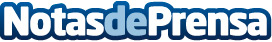 DHL Express anuncia su ajuste de tarifas para 2018 en EspañaEl incremento medio para envíos de los servicios Time Definite y Day Definite Internacional será el 3,9%Datos de contacto:Noelia Perlacia915191005Nota de prensa publicada en: https://www.notasdeprensa.es/dhl-express-anuncia-su-ajuste-de-tarifas-para Categorias: Logística Consumo http://www.notasdeprensa.es